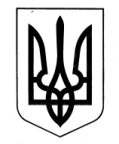 УКРАЇНАЗОЛОЧІВСЬКА СЕЛИЩНА РАДАВІДДІЛ  ОСВІТИ, МОЛОДІ ТА СПОРТУНАКАЗЗолочів13.06.2019										               № 173Про тимчасове призупинення роботи структурного підрозділу КЗ  «Лютівська гімназія»Згідно подання адміністрації  КЗ «Лютівська гімназія» № 01-17/195 від 13.06.2019 про дозвіл на тимчасове призупинення роботи структурного підрозділу для проведення ремонтних робітНАКАЗУЮ:1. Призупинити роботу структурного підрозділу КЗ «Лютівська гімназія» з 01 липня 2019 року по 31 липня 2019 року для проведення ремонтних робіт.2. Оплату праці працівників структурного підрозділу проводити згідно статті 113 КЗпП України у розмірі двох третин посадового окладу.3. Контроль за виконанням наказу залишаю за собою.Начальник відділу освіти,молоді та спорту                                                                         В. НАГОВІЦИНАКоротенко, 5-05-31З наказом ознайомлено:		директор КЗ «Лютівська гімназія»                                             Т.Ковальова